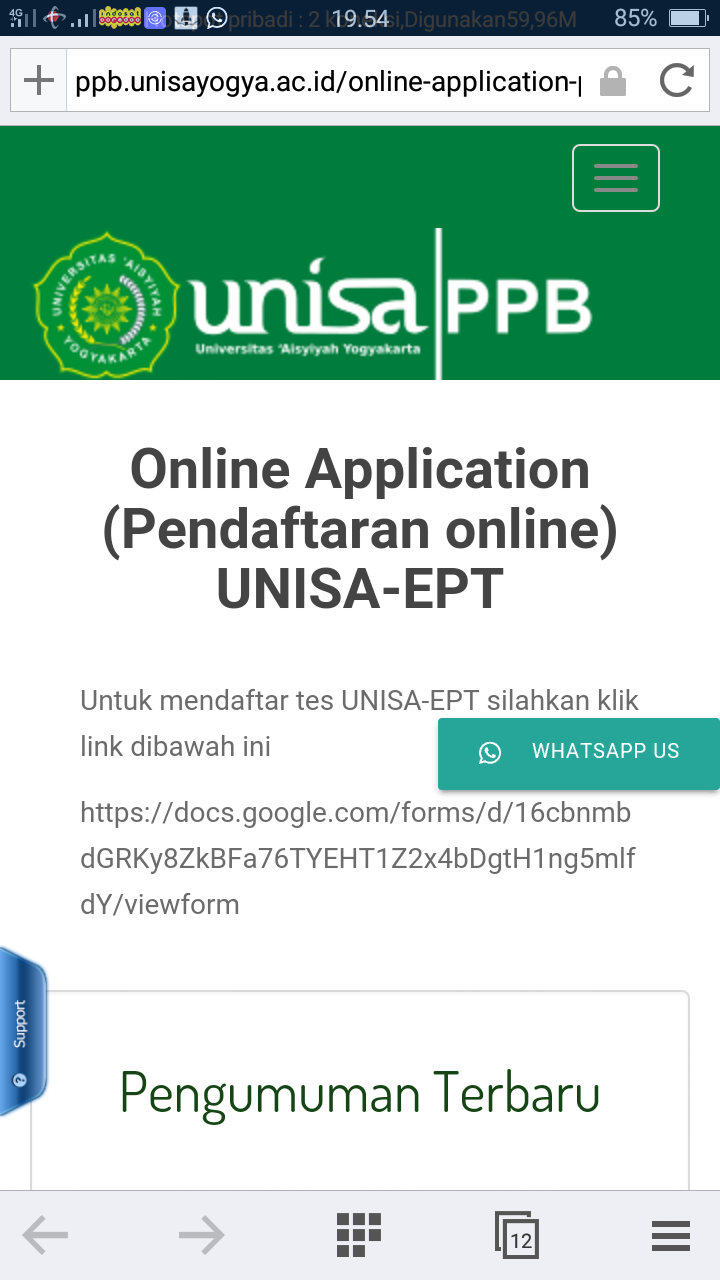 Daftar Peserta Unisa-Ept Kamis, 27 Agustus 2020Pusat Pengembangan Bahasa Universitas 'Aisyiyah YogyakartaNoFull NameStudent NumberSexPlace and Date of BirthStudy Program1Endah Puspodiningsih1610201016FemaleCilacap, 6 Januari 1998Ilmu Keperawatan2Yulia Nita Ningsih1610701004FemaleSleman, 09 Juli 1997Akuntansi3Ahmad Hikami1710505017MaleApitaik, 11 Oktober 1999Diploma 3 Radiologi4Laras Devi Kusuma Jati1710105261FemaleMagelang,  14 Maret 1999Diploma 3 Kebidanan5Rafi Bagus Ilham1610301080MaleTaba Penanjung, 13 Maret 1998Fisioterapi6Risqy ananda Ristyo1710505076MalePontianak, 22 juni 2000Diploma 3 Radiologi7Dian Novika Wahyuningsih1610801021FemaleBantul, 02 November 1997Psikologi8Muhamad Ailul Shobir1610301158MaleGantung, 15 September 1998Fisioterapi9Ari Setiawati1610104101FemaleSri Kencono, 18 Agustus 1998Diploma 4 Kebidanan/ Sarjana Terapan Kebidanan10Nurul Rindhani1610104143FemaleSleman, 09 Februari 1998Diploma 4 Kebidanan/ Sarjana Terapan Kebidanan11Listyarti1610105203FemaleWonosobo, 10 Desember 1997Diploma 3 Kebidanan12Desti Ayuningsih1710105180FemaleOKU TIMUR, 15 Desember 1998Diploma 3 Kebidanan13Nurul Aulia Pohan1610301022FemalePontianak, 18 September 1998Fisioterapi14ANI LATIFAH1910104316FemaleTegal,25 September 1977Diploma 4 Kebidanan/ Sarjana Terapan Kebidanan15Ellyda A. Kun Kharisma1610901024FemaleWonosobo, 31 Oktober 1997Ilmu Komunikasi16Afriyanti Pohan1610301019FemaleMedan, 30 april 1999Fisioterapi17Giwang Gayatri1710105200FemaleKendal, 06 Agustus 1998Diploma 3 Kebidanan18Deasy ayu pradini1611101007FemaleYogyakarta 16-12-1996Arsitektur19Elisabeth Fermina Yuasri Jekau1610301123FemaleKupang, 25 september 1998Fisioterapi20Chatrine Surya1611304027FemaleTanjung Agung, 03 Agustus 1998Teknologi Laboratorium Medis21Yolanda Eka Prasetya1710505001FemaleJakarta , 17 November 1997Diploma 3 Radiologi22DEWI ENDAH WIGATI1910104020FemaleCILACAP, 12 NOVEMBER 1995Diploma 4 Kebidanan/ Sarjana Terapan Kebidanan23Ernisari1710505022FemaleKulon Progo, 09 Agustus 1998Diploma 3 Radiologi24Rr Sepsika Ayu Mayangsari Putri1710105153FemaleKulon Progo 12 September 2020Diploma 3 Kebidanan25Febriyanto M Basra1710505014MaleYoyok, 1 Februari 2000Diploma 3 Radiologi26Wahyu jaya andre saputra1710505058Male Lipatkain, 19 januari 2000Diploma 3 Radiologi27Rahma Citra1610105224FemaleJakarta, 27 Januari 1997Diploma 3 Kebidanan28Merry Maeda1611304068FemalePurworejo, 31 Mei 1998Teknologi Laboratorium Medis29Arinal Haqo Haqo1610104142FemaleWonosobo,12 Mei 1998Diploma 4 Kebidanan/ Sarjana Terapan Kebidanan30Fitriyah1610201063Female05 September 1998Ilmu Keperawatan31Aprlia Leny Puspitarini1710105225FemaleKulon Progo, 13 April 1999Diploma 3 Kebidanan32MUHAMMAD ARIE WIBOWO1611304045Male20 AGUSTUS 1998Teknologi Laboratorium Medis33Lina Isnaini Nur Hidayah1610201118FemaleBantul, 17 November 1997Ilmu Keperawatan34Lula Andini1710105271FemalePemangkat,21 Maret 1999Diploma 3 Kebidanan35Meike Nur Cahyani1610104063FemaleGunungkidul, 8 Mei 1998Diploma 4 Kebidanan/ Sarjana Terapan Kebidanan36Biliana Rifani Azizah1610301133FemaleKayuagung, 02 Desember 1998Fisioterapi37Imam Rustadi1710505057MaleLipatkain 23. Agustus 1999Diploma 3 Radiologi38Cici Dwi Oktavianti1610301045FemalePenerokan, 27 Juli 1998Fisioterapi39Alfathan Fathurrahman Aliyu1611304042MaleGorontalo, 27 Okt 1999Teknologi Laboratorium Medis40Dina Elisyabanniah1610201141FemaleSampit 8 Desember 1997Ilmu Keperawatan41Indri Dwi Ayupuspita1610301093FemaleCilacap,  25 Oktober 1998Fisioterapi42Jumirah1910104335FemaleBanjarmasin 9Januari1971Diploma 4 Kebidanan/ Sarjana Terapan Kebidanan43Karina Ayu Damayanti1610201042FemaleSleman, 14 juli 1998Ilmu Keperawatan44Isna Ayu Herdayanti1610201040FemaleSleman, 14 July 1998Ilmu Keperawatan45Andita Dwi Oktaviani1610201071FemaleSleman, 4 Oktober 1998Ilmu Keperawatan46Rosiana Andreyani Sudirman1611101001Femalereyan, 11 april 1998Arsitektur47Jumratul1610301060FemalePadolo, 5 mei 1998Fisioterapi48Nur Fadhilah1710505005FemaleLamongan, 27 Maret 1999Diploma 3 Radiologi49Nurhayanti Syafardillah1610301039FemaleSambaliung, 16 Juni 1998Fisioterapi50DIAN NURIANA1710105274FemaleGumawang, 08 Juni 1999Diploma 3 Kebidanan51Shofiatul Andani 1710105272FemalePancor, 6 Agustus 1998 Diploma 3 Kebidanan52Nurul lita astuti1710105181Female9 Maret 1998Diploma 3 Kebidanan53Venni Ficauly1710105278FemaleKebur, 23 Februari 2000Diploma 3 Kebidanan54Meilinda sulviani1710105283FemaleKarang tengah 20/05/2000Diploma 3 Kebidanan55Guriti1810102017Female21-03-1988S2 Kebidanan56Siti Handayani1710105182FemaleMagelang,14 juni 1999Diploma 3 Kebidanan57Rema Ira Prastiwi1610301084FemaleGarut, 23 februari 1998Fisioterapi58Siti Umroh1710105244FemaleSumberjo, 26 February 1998Diploma 3 Kebidanan59Zyaskia Monika1610201175FemalePurworejo, 18 Februari 1998Ilmu Keperawatan60Fitriani1710505066FemaleMasohi,27 Januari 1998Diploma 3 Radiologi